SRIJEDA 18.03.2020.

BIOLOGIJA 

Ponovimo osjetilo sluha i ravnoteže.
U bilježnicu napišite ponavljanje (može i sa stražnje strane bilježnice) i odgovorite na sljedeća pitanja. Možete i pisati samo točan odgovor, pa ćete imati pune rečenice u bilježnici. Nije potrebno zapisivati netočna rješenja. 

1. Prepoznaj opisane pojmove.       a. najmanja sam koščica ljudskog tijela      b. u mojoj se unutrašnjosti zvučni  podražaji pretvaraju u živčane impulse      c. povezujem vanjsko i srednje uho      d. izjednačavam tlak u srednjem uhu s atmosferskim tlakom      e. „prikupljam” zvukove iz prirode2.  Slika predmeta koja nastaje na mrežnici oka je : a) uvećana i obrnuta                                                                                b) umanjena i obrnuta                                                                                c) uvećana i uspravna                                                                                 d) umanjena i ispravna3. Uloga sičušnih koščica u srednjem uhu je: a) podupiru bubnjić                                                                     b) prenose titraje bubnjića na opnu unutrašnjeg uha                                                                     c)  prenose titraje bubnjića na slušni živac                                                                     d) prenose titraje bubnjića u slušnik4. Osjetilo sluha nalazi se u: a) vanjskom uhu      b) srednjem uhu     c) unutrašnjem uhu5. Mjesto na mrežnici gdje su vidne stanice najgušće zove se ____________________6. Vidni živac oka, prema mozgu polazi od:
a) žute pjege    b) slijepe pjege    c) mrežnice    d) leće    e) žilnice7. Dio unutarnjeg uha nije:
a) pužnica    b) dva mjehurića    c) bubnjić     d) tri polukružna kanalića8. Slušne stanice oštećuju zvukovi od: a) 50 dB      b) 90 dB       c) 100 dB       d) 120 dB       e) 150 dB*odgovore u bilježnici slikaj i sliku priloži u predmet Biologija u aplikaciji Teams u zasebni chat kako bi mogla pregledati rad

Nakon toga pročitaj Živi zdravo – čuvaj zdravlje sluha i uha 91. i 92. str. u udžbeniku. Prouči priloženu prezentaciju i provježbaj uz tablicu i križaljku na ppt jesi li usvojio gradivo. Zatim riješi zadatke u RB. na str.63. zadatci 1., 2., 3., 4.Kada si to napravio prepiši sljedeći plan ploče:

ŽIVI ZDRAVO – ČUVAJ ZDRAVLJE UHA I SLUH- 80-85 dB – gornja granica jakosti zvuka koju uho podnosi bez oštećenja, izuzev ako joj je stalno izloženoPOSLJEDICE  IZLOŽENOSTI  JAKOJ BUCI: djelomičan ili potpun gubitak sluha sužavanje krvnih žila povećanje krvnog tlaka srčani udarZAŠTITA SLUHA: štitnici ili čepići za ušiNAGLUHOST - djelomični gubitak sluhaGLUHOĆA - potpuni gubitak sluha                  - oštećenje slušnih stanica, slušnog živca ili središta za sluh ZNAKOVNI JEZIK - sporazumijevanje gluhonijemih osoba
Nakon toga pročitaj 93., 94. i 95. str. U udžbeniku te utvrdi koja su to ostala osjetila pomoću kojih dobivamo informacije iz okoliša. Osjetilo mirisa, okusa i kožna osjetila (dodir, toplina, hladnoća).

Utvrdi zašto nam je bitan miris, koji okusi postoje te kako su raspoređeni po jeziku i zašto je koža važan osjetilni organ. Prouči gdje se nalaze živci za osjet hladnoće, a gdje za osjet topline.

Riješi RB. str. 66., 67. 3., 4., 5. i 6. zadatak.

Nakon toga prepiši plan ploče: 

OSTALA OSJETILAOSJETILO MIRISA- mirisno područje – gornji dio nosnih šupljina- vlažna sluznica → otapanje mirisnih čestica → podražaj njušnih stanica → živčani impuls → njušni živac → centar za    njuh u mozgu → osjet mirisaOSJETILO OKUSA-  površina jezika - kvržice i bradavice- unutar kvržica i bradavica su okusni pupoljci (okusne stanice) - vlažna sluznica → otapanje čestica hrane → podražaj okusnih stanica → živčani impuls → okusni živac → centar za    okus u mozgu → osjet okusa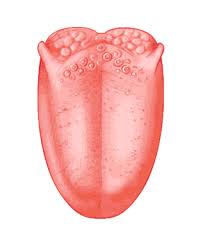 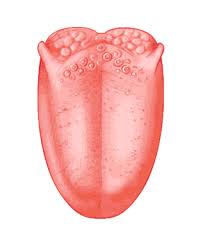 KOŽNA OSJETILADODIR - osjetilna tjelešcaTOPLOHLADNO        završetci živacaBOLzaštitni mehanizamNakon toga proučite sadržaje na sljedećoj poveznici
https://edutorij.e-skole.hr/share/proxy/alfresco-noauth/edutorij/api/proxy-guest/4f77c550-2b26-4717-b65e-82b845685f3f/biologija-8/m03/j05/index.htmlDOMAĆA ZADAĆA: Ponavljanje nastavnih sadržaja „Osjetila“ zbog pripreme za provjeru znanja. Trenutno se provjera znanja odgađa do povratka u školu, a o tome ćete biti naknadno i na vrijeme obavješteni. Dakle osmaši, čitajte gradivo Osjetila, ponavljajte što smo učili.
Za ponavljanje proučite sadržaje na sljedećoj poveznici i riješiti kviz koji se nalazi na dnu, zapišite svoj postotak riješenosti i pošaljite mi ga isto u chatu u Teamsu.https://edutorij.e-skole.hr/share/proxy/alfresco-noauth/edutorij/api/proxy-guest/4f77c550-2b26-4717-b65e-82b845685f3f/biologija-8/m03/j05/index.html